초자연적인 흐름을 따르는 법(2) - 존 오스틴 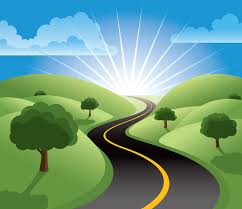  † 초자연적인 흐름을 따르는 법 - 존 오스틴▒ 능력의 흐름 ▒사도행전은 신약 교회의 사진입니다.하나님께서는 교단을 시작하시지 않으셨습니다.  사람들이 교단을 시작한 것입니다.모든 거듭난 사람들은 그들이 어떤 교단에 소속되어 있든지 관계없이 그리스도의 몸 안에 있는 것입니다.하나님께서는 시대를 거쳐 그의 영으로 활동하셨습니다.사람은 한 교파의 특별한 교리를 지키고 보호하기 위해서 성령의 운동을 조직화하려고 하였습니다!교회는 여러가지 이름으로 불렸습니다만 그분은 단지 하나의 교회를 시작하셨습니다.이 교회는 교파가 아닙니다. 이 교회는 변경되는 교회의 시작이 아니었습니다.이것은 그리스도의 몸의 사진입니다.이것은 각 세기에 교회의 모형입니다. 각 세대는 그리스도의 몸 안에서 비슷한 행전을 나타내었어야만 했습니다.사도행전은 계속되는 기록입니다. 우리는 지금도 똑같은 일들을 하고 있어야만 합니다.여러분이 가지고 있는 전통이 무어라고 한다고 해서 하나님의 말씀과 명령을 무효로 만들지 마십시오!이 시간 악한 세력은 세상을 삼키려고 하고 있지만 하나님께 감사할 것은 성령님의 능력에 대한 각성이 일어나고 있다는 것입니다."원수가 강물처럼 몰려오겠으나, 주님의 영이 그들을 물리치실 것입니다." (사 59:19)우리 시대에 일어나고 있는 강력한 부흥은 교회가 수세기 동안 잃어버렸던 것을 회복시켜 주고 있는 주 예수의 능력입니다.예수님은 또한 성령으로 세례를 받는 것에 관해서도 말씀하셨습니다.주님은 위로부터 능력으로 옷을 입는 것에 관해서도 말씀하셨습니다.이것은 오순절의 교리가 아닙니다.이것은 성경의 진리입니다.이것은 어떤 은사주의자들의 교리가 아닙니다.이것은 교회의 최고 머리가 되시는 예수님의 명령입니다. 구원은 여러분을 다시 태어나게 합니다.모든 그리스도인은 그들의 영에 성령과의 접촉이 있습니다.롬0809. 그러나 만일 하나님의 영(靈)이 너희 안에 거하는 것이 사실이면, 너희는 육신 안에 있지 않고, 성령 안에(엔 프뉴마티: 성령의 통제 안에) 있느니라. 한데 만약 누가 그리스도의 영(靈)을 가지고 있지 않으면, 그는 그분 것의 아무것도 아니니라여러분은 예수님께서 여러분에게 여러분을 위해서 무엇을 하시겠다고 하신 일에 대하여 두려워해서는 안됩니다.지금은 예수님이 하셔야 할 말씀을 우리가 사람들에게 해 주어야 하는 그런 때입니다.예수님께서는 사도들에게 "예루살렘을 떠나지 말고 내게서 들은 바 아버지께서 약속하신 것을 기다리라" 고 하셨는데 이것이 바로 성령입니다. 많은 교단에 속한 사람들도 주 예수 그리스도를 사랑합니다. 주님을 섬기는데 있어서는 그들이 어떻게 해야 하는지 알고 있는 한 최선을 다하고 있습니다.그들은 그들이 알고 있는 모든 계시의 빛 가운데 행하고 있습니다만 그들은 예수님께서 그들에게 명령하신 것을 모르고 있습니다!사람들은 자기가 속한 교파의 안경을 벗어버리고 교파의 가르침만 듣던 귀를 뽑아버리고 성경을 읽고 성경이 말하는 것을 믿을 필요가 있습니다.어떤 사람이든지 여러분에게 성경이 뭐라고 말해야 마땅하지 않느냐고 말하는 것을 허락하지 마십시오! 여러분 스스로 읽으십시오!예수님께서는 우리가 능력을 받아 그의 능력이 될 것이라고 말씀하셨습니다.성령의 사람들의 한 가지 특징은 성령 충만을 받으면 말하는 것은 모두 예수님뿐이라는 것입니다.우리는 사람들에게 예수님께서 말씀하신 것을 말해야 합니다.굶주리고 갈급한 세대를 찾아 밖으로 나가야 합니다! " 굶주린 자는 복이 있나니 "나는 오늘날 모든 교회에 병들과 연약한 것에 아주 싫증난 사람들이 있음을 하나님께 감사드립니다!그들은 능력은 부인하고 경건의 모양만 남은 것에 싫증이 난 사람들입니다. 그들은 하나님의 능력을 빼앗기지 않을 것입니다!하나님의 것에 대한 갈망은 너무나 좋은 것입니다.이 갈망은 하나님을 현장에 모셔오게 될 것입니다. 하나님을 위하여 많은 나라를 흔들었던 지난 세대의 설교자였던 잔 레이크는 영적 갈망에 대해서 말합니다.갈망, 즉 굶주림은 좋은 것이 될 수 있습니다.이것은 내가 알고 있는 최고의 설득자입니다.이것은 놀라운 능력입니다. 사람에게 그가 굶주리기 전까지는 거의 어떠한 일도 할 수 없다는 것을 온 세상이 알고 있습니다.그렇지만 사람이 굶주리게 되면 조심하십시오.굶주림에 따라오는 일종의 절박한 영이 거기에 있습니다.나는 우리 모두가 영적으로 굶주렸으면 좋겠다고 생각합니다.나는 우리가 하나님을 향해 절박하게 굶주렸으면 좋겠습니다.얼마나 영광스러운 일입니까?우리 모두가 하나님을 향하여 절박하게 굶주린다면 비상한 일이 될 것입니다.지금 하나님의 능력에 굶주린 사람들을 볼 수 있다는 것이 얼마나 특권입니까?내가 나의 교파에 소속되어 있었을 때 내가 알고 있던 모든 것을 다 해 보았던 기억이 납니다.그럼에도 불구하고 하나님은 내 심령 속에 그분을 더 많이 구하는 초자연적인 굶주림과 갈증을 만들어 주셨습니다. 이 굶주림이 내 심령에 들어왔을 때를 나는 기억합니다.나는 하나님이 주시는 불편함을 느끼기 시작했습니다.내 영에 하나님이 주시는 불만이 있었습니다."오 하나님, 나는 좀 더 열매가 풍성한 사역을 하지 못하고 죽기를 원하지 않습니다. 내 평생 보았던 것보다 더 많은 것들을 보기를 원합니다."내 삶에 하나님에 관한 것이 실제로 일어나기를 바라는 마음이 들었습니다.이 소원은 주님으로부터 온 것이었습니다.이것은 내 존재의 가장 깊은 곳에서 나오는 부르짖음이었습니다! 내 영의 가장 중요한 것이 되었습니다!주께서 이렇게 말씀하십니다."하나님은 네가 살고 있는 지금, 움직이고 계신다.하나님은 계속 역사하실 것이며 강도와 능력이 점점 증가될 것이다.하나님은 어떤 사람도 완전히 알거나 이해할 수 없는 일을 하고 계신다.그가 바로 이 세대에 그 자신과 그의 능력을 나타낼 시간이 오고 있다.그는 그들을 하나님의 군대라고 부를 것이며 그들은 앞으로 나갈 것이다.그들은 그들 위에 임한 하나님의 능력과 영광에 놀라게 될 것이다.‘나도 이미 그 수준에 도달했다, 나는 다 가지고 있다. 나는 알 것을 다 알고 있다'라고 말하면서 앉아 있지 말라. 일어나라! 너는 아직 도달하지 않았다.더 크고 깊은 말씀의 계시와 성령의 나타나심 안으로 들어가기로 작정하라.▒ 자유의 흐름 ▒성령 세례를 받았을 때 나는 큰 물고기 배 속에 있던 요나와 같았습니다. 요나가 큰 물고기 뱃속에 있었던 것처럼 나는 큰 교단 속에 있었습니다.물고기는 이렇게 말했습니다."나는 너를 나의 한 부분으로 동화시킬 것이다."늙은 요나는 발길질을 하며 싸우며 이렇게 말했습니다."너는 네 위산으로 나를 소화시켜버릴 수 없어. 나는 여기서 나갈거야."그 물고기는 끔찍한 위의 고통을 겪었습니다. 물고기는 그를 제거해 버렸습니다.!나의 교단은 나에게 말했습니다."곧 지나갈 것이다. 우리는 교단의 위산으로 당신을 소화시킬 것입니다. "그러나 내가 발길질을 하며 소리를 지르자 그들은 나를 제거해 버렸습니다!예수의 이름과 주님에 대한 충성과 성령의 영광스런 능력을 이 세상의 어떤 것보다도 더 높이 두기를 원하는 사람들의 무리가 오늘날 일어나고 있습니다. 교단의 이름은 사라지고 점점 흐려져 가고 있습니다.예수님의 이름은 점점 더 빛나고 있습니다.나사로는 무덤에서는 나왔지만 그의 몸은 헝겊으로 둘러싸여 있었으며 수건으로 그의 입은 가려져있었습니다. 그는 묶여 있었던 것입니다! 모든 교파에 소속된 수많은 사람들이 하나님의 생명을 가지고 있지만 그들은 아직도 교단이라는 수의에 묶여 있습니다. 수건이 그들의 입을 가리고 있습니다.예수님은 말씀하셨습니다. "그를 풀어 주어서, 가게 하여라!" (요 11:44)이것이 바로 오늘날 그의 교회들에게 하나님께서 하시는 말씀입니다.보십시오. 나는 나의 교단이라는 새 장 속에 앉아 있었습니다.나는 내 교단이란 새 먹이를 먹었습니다.하나님께  감사하게도 나는 거저 주시는 하나님의 축복을 즐길 수 있도록 밖으로 나오게 되었습니다.오늘날 하나님께서는 교단이라는 그네를 타며 새 장 속에 앉아 있는 것 보다 더 많은 것이 있다는 것을 사람들이 알도록 일깨워 주고 계십니다. 교단의 새가 먹는 먹이보다 더 많은 것들이 그리스도인들에게 있습니다.나는 새 장을 열고 있습니다!자유하십시오. 모든 하나님의 사람들을 사랑하십시오. 성령의 충만함을 받는다면 당신은 모든 교단에 속한 사람들을 사랑하게 될 것입니다.성령 충만한 사람들에게는 예수의 이름이 당신의 교단의 이름보다 더 중요하게 될 것입니다.문은 열려 있습니다!당신의 영은 초자연적인 영역에서 말하고 행동하도록 풀려날 필요가 있습니다.당신은 하나님의 식탁으로 나가서 영적인 양식을 먹어야 한다는 것을 깨달아야만 합니다.당신은 날마다 하나님의 양식을 먹고 읽을 필요가 있습니다!영의 사람을 영의 양식으로 먹이기 시작하십시오.영의 언어로 영의 사람처럼 말하십시오.셩령의 은사를 통하여 영의 영역에서 살아가십시오!▒ 기적의 흐름 ▒온 세계에 이 은사주의 쇄신 운동이 시작되기 전에 나는 한 환상을 보았습니다.나는 내 앞에 전 교파 세계를 볼 수 있었습니다.거대한 성당처럼 교단의 벽들이 사방에 가득했습니다. 내가 그 벽들을 쳐다보자  지진이 일어나 것처럼 벽들이 무너져 내리기 시작했습니다.한 큰 건물이 무너져 내리면서 땅에 산산 조각이 날 때 일어나던 먼지를 나는 아직도 볼 수 있습니다.한 순간에 모든 교파주의의 벽들이 파괴되는 것 같았습니다.거기 있던 모든 사람들이 죽은 것 같았습니다. 그러나 몇 분이 지나자 한 남자가 그 건물잔해에서 기어 나오더니 무너져 내린 한 돌 위에 올라섰습니다. 그는 설교하기 시작했습니다.그가 설교를 하는데 그는 불꽃으로 바뀌어 버렸습니다! 아무도 눈에 보이는 사람은 없었습니다. 그러나 그가 설교를 하자 사람들이 그 잔해물로부터 기어 나와 그 설교자 앞에 서기 시작했습니다. 온 사방으로부터 나와서 그의 능력 있는 메세지에 귀를 열심히 기울여 듣고 서 있었습니다.하나님의 영은 내게 말씀하셨습니다."교단주의의 벽들은 무너져 내리게 될 것이다. 나의 설교자들은 불꽃처럼 교단주의의 무너진 잔해 위에 서게 될 것이다. 그들은 주 예수의 온전한 복음을 전하게 될 것이다. 사람들은 귀를 기울여 듣고 반응을 보일 것이다!"오늘날은 모든 교단에 걸쳐 모든 하나님의 사람들의 심령에 크나큰 굶주림이 있습니다.성령의 능력을 멀리 할 수 있을 만큼 튼튼하고 높은 벽은 존재하지 않습니다.하나님께서 시작하신 일이 무엇인지 알고 싶다면 사도행전을 읽어 보십시오.당신의 교리를 내려 놓고 성경을 믿으십시오.높은 곳으로부터 오는 능력으로 옷이 입혀지기 전에는 당신은 세상을 상대할 준비가 안 되었다는 것을 깨달아야만 합니다.성령 세례는 받는 것이 목적이 아닙니다.성령 세례는 초자연적인 성령의 은사들로 들어가는 출입문입니다.궁핍한 인류가 구원을 얻고, 치유 받고, 주 예수 그리스도를 통하여 도움을 받도록 도와주는 끝이 없는 영광스런 초자연적인 삶의 시작일 뿐입니다. 하나님께서는 모든 남자, 모든 여자, 모든 어린아이들이 성령으로 충만함을 받고 성령의 은사와 능력과 활력으로 활동하기를 원하십니다!은사는 그리스도인들이 다른 사람들과 구별되게 하는 특별한 능력입니다.모든 사람은 성령의 나타남, 즉 영적인 조명을 받고 있습니다! 하나님의 초자연적인 능력을 체험하지 못했기 때문에 수많은 사람들이 주술이나 마귀의 이론과 귀신의 능력에 사로잡혀 살고 있습니다.그들의 심령은 초자연적인 것을 갈망하여 부르짖고 있습니다.우리가 그들에게 진리를 가르쳐 주지 않으면 그들은 거짓을 따라가게 됩니다.하나님의 백성의 군대가 일어나고 있습니다.모든 하나님의 자녀는 초자연적인 에너지와 성령의 은사의 통로가 되어야 합니다.우리가 믿음의 선한 싸움을 싸워서 우리 세대를 구원할 수 있도록 이런 은사들이 주어진 것입니다. (딤전 6:12)딤전0612. 믿음의 선한 시합[아곤:(인도되어진) 회합의 장소,거기서 개최된 경기, 시합, 노력, 걱정, 투쟁, 논쟁, 싸움]을 겨루라(아고니조마이:투쟁하다,상을 위해 싸우다,무엇을 이루려고 노력하다, 열심히 애쓰다, 힘쓰다,시합), 영원한 생명을 붙잡으라, 거기에로 너 역시 부름을 받았으며, 또 많은 목격자들 앞에서 선한 고백(호몰로기아:인정,고백.공언한,동의,합의)을 고백하였느니라(호몰로게오:동의하다,계약하다,인정하다,고백하다,감사하다,약속하다).사람들에 대해 관심을 가지기 시작하십시오.사람들에게 안수하고 사랑으로 그들을 섬기십시오.하나님께서는 당신의 삶을 통해서 하나님께서 하기 원하는 것을 나타내기 시작할 것입니다.▒  핍박의 흐름 ▒사도행전은 모든 교회 시대를 위한 교회의 원형입니다.그리스도의 몸인 교회는 언제나 하나뿐이었습니다.모든 교파에 속한 모든 거듭난 그리스도인들은 이 하나된 교회의 일부입니다.사도행전 1장은 성령 세례를 받을 필요가 있다는 것을 강조하고 있습니다.사도행전 2장은 성령 세례가 어떻게 우리의 영을 풀어 놓아서 진정한 예배와 겅배와 찬양을 통해 아버지와 교제할 수 있도록 해 주는지 강조하고 있습니다.사도행전 3장은 성령 세례가 끝이 아니고 초자연적인 기적의 흐름으로 들어가는 문이라는 것을 강조하고 있습니다. 이제 우리는 사도행전 4장에 나타난 원형을 보겠습니다.여기는 핍박의 흐름이 있습니다! 맞습니다. 핍박의 원형이 있습니다!우리의 삶에 제자들처럼 성령의 능력이 있으면 우리는 똑같은 핍박을 경험하게 된다는 것을 알 수 있습니다. 바리새인들은 근본주의자들이었습니다. 사두개인들은 근대주의자들이었습니다.이들은 그 당시의 교파들이었습니다. 그들이 핍박을 했습니다. 오늘날도 똑같습니다.작은 핍박을 받는 것이 무슨 대단한 일일까요? 핍박은 사도행전에서 발견되는 원형의 일부입니다.신약 성경에 나타난 교회의 신자들은 성령 세례를 받자마자 그 당시의 종교인들이 핍박을 가했습니다.행복해 하는 대신 이 종교 지도자들은 다음과 같이 말했습니다."이 사람들을 어떻게 할까?" (행 4:26)이것이 바로 오늘날도 교단의 가르침에 더 충실하고, 영적으로 눈이 멀고, 종교적인 사람들이 하는 말입니다. "하나님의 능력의 흐름을 따라가는 이 사람들을 어떻게 할까?""이것이 민간에 퍼지지 못하게 그들을 위협하여 이후에는 이 이름으로 아무에게도 말하지 말게 하자" (행 4:17)"그들을 불러 경고하여 도무지 예수의 이름으로 말하지도 말고 가르치지도 말라 하니" (행 4:18), 잘 들으십시오!이 종교적인 사람들은 이 소식이 더 퍼져나가는 것을 원하지 않았습니다!불치병자가 낫는 것도 원하지 않았습니다.하나님의 자비로운 역사도 더 나타나기를 원하지 않았습니다.전능하신 하나님의 이름으로 취한 얼마나 끔찍한 태도입니까?나는 모든 교파에 속한 모든 하나님의 사람들을 사랑합니다.그렇지만 하나님의 사람들에게서 이런 것을 빼앗고 자기 교단주의의 울타리 안에 사람들을 가두어 두고 이런 어리석은 것만을 가르치는 분파주의의 영을 나는 강력하게 반대합니다!당신이 속한 교단이 당신을 구원해 줄 수 없습니다.교단이 당신을 부르지 않았습니다. 교단은 당신에게 영생을 줄 수 없습니다.교단은 어린양의 생명책에 당신의 이름을 기록할 수 없습니다.당신이 죽어서 당신의 교단의 심판대 앞에 서게 되는 것이 아닙니다!예수님이 당신을 구원하십니다. 당신이 순종해야 할 분은 예수님입니다.하나님의 사람들이 새 장에 갇혀서 묶여 있으면서 하나님의 능력을 빼앗기고서 마귀의 거짓말을 말하고 있는 것을 보면 나는 질투심이 납니다!하나님께서는 나를 불러 일으키셔서 눈먼 교단의 신조와 사람의 전통보다 더 좋은 것이 있다는 것을 그들에게 알려주는 목소리가 되라고 부르셨습니다.하나님의 가장 위대한 역사가 이 세대에 임했습니다. 교회놀이를 하기에는 너무 늦었습니다!지금은 당신이 하나님을 위하여 무엇을 할 것인가, 누구 편이 될 것인가를 결정해야 할 시간입니다.어떤 사람들은 값을 지불하지 않으려고 얕은 강가로 물러서기도 할 것입니다.우리 교단 교회에서 나는 사도행전에서 발견된 그런 교회의 모형을 따랐습니다.나는 능력으로 옷을 입었습니다. 그러자 당연하게 핍박이 일어났습니다.초자연적인 흐름이 흐르기 시작하면 즉시 조직적인 총교의 핍박이 따라 올 것입니다.우리는 우리 교단을  떠났습니다.우리는 빈 식품 창고를 구입하여 교회를 개척했습니다.그때부터 우리는 지금도 하나님의 백성들에게 생명의 양식을 먹이면서 여기 존재하고 있습니다.하나님께서는 우리 가운데 행하고 계십니다!집회 때마다 사람들이 구원 받고 있습니다.많은 사람들이 성령으로 충만함을 받고 초자연적인 세계로 들어가는 문을 들어서고 있습니다.우리는 최소한 년간 총 헌금의 반을 세계 선교에 드립니다.우리의 목표는 "복음을 듣지 못한 사람들에게 전해지지 않은 복음을 말하는 것" 입니다.하나님께 감사하게도 이 성령님의 능력은 실제로 역사합니다!초자연적인 흐름을 따르기 시작할 때는 핍박을 예상하십시오. 너무 충격을 받지 마십시오. 너무 놀라지 마십시오. 핍박이 온다고 포기하지 마십시오.우리는 우리의 우선순위를 바로 잡아야 합니다.우리는 모든 교단에 소속된 사람들을 사랑해야 합니다.그렇지만 성경의 진리와 일치하지 않는 분파적이고, 악하고, 마귀적인, 교단주의의 영은 열정을 가지고 대적해야 합니다. 타협하지 마십시오.사랑으로 충만하십시오.성경은 "사람의 원수가 자기 집안 식구니라" (마 10:36)고 말하고 있습니다.타협하지 마십시오.하나님의 말씀에 불순종하지 마십시오."주 안에서와 그의 힘의 능력으로 강건하여 지십시오" (엡 6:10)당신의 삶은 사도행전 4장에 도달했습니까?그들은 담대했으며 그들의 주 예수 그리스도에 대한 헌신은 조금도 흔들림이 없었습니다.하나님은 자기 백성들을 부르고 계십니다."나의 사랑하는 자들아, 앞으로 나오라. 능력을 받으라. 밖으로 나가서 이 세대를 도와주어라"당신이 만일 사랑 안에서 확고하고 담대하게 성경이 가르치고 있는 것을 주장한다면 하나님께서는  결코 당신을 실망시키지 않으실 것입니다! 